20238th DISTRICT WREATH SALE22 inch Frazier Fir Wreath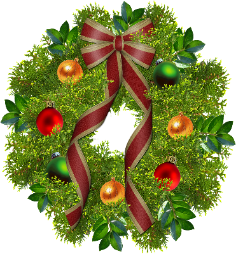 $17.50Orders must be placed no later than Tuesday, November 10thPick-up November 18 th between 12:00 noon and 4:00 p.m.Detach the bottom of this form and mail to:Dorothy Romanczuk3921 Monroe AveHamburg, NY 140753724            Questions: droman13@verizon.net or cell at 716-481-1405--------------------------------------------------------------------------------------2023 ORDER FORMName of Garden Club___________________________________________________Name & Phone # Of Member Responsible For Order:# Of Wreaths _______	Cost $17.50 Ea.		Total Due   $______1 check per club: Make checks out to District VIII FGCNYS